«Праздничное путешествие», посвященное Дню железнодорожника.     6 августа 2016 года на Комсомольской площади города Поворино состоялся концерт «Праздничное путешествие», посвящённый 150-летию Юго-Восточной ж.д. 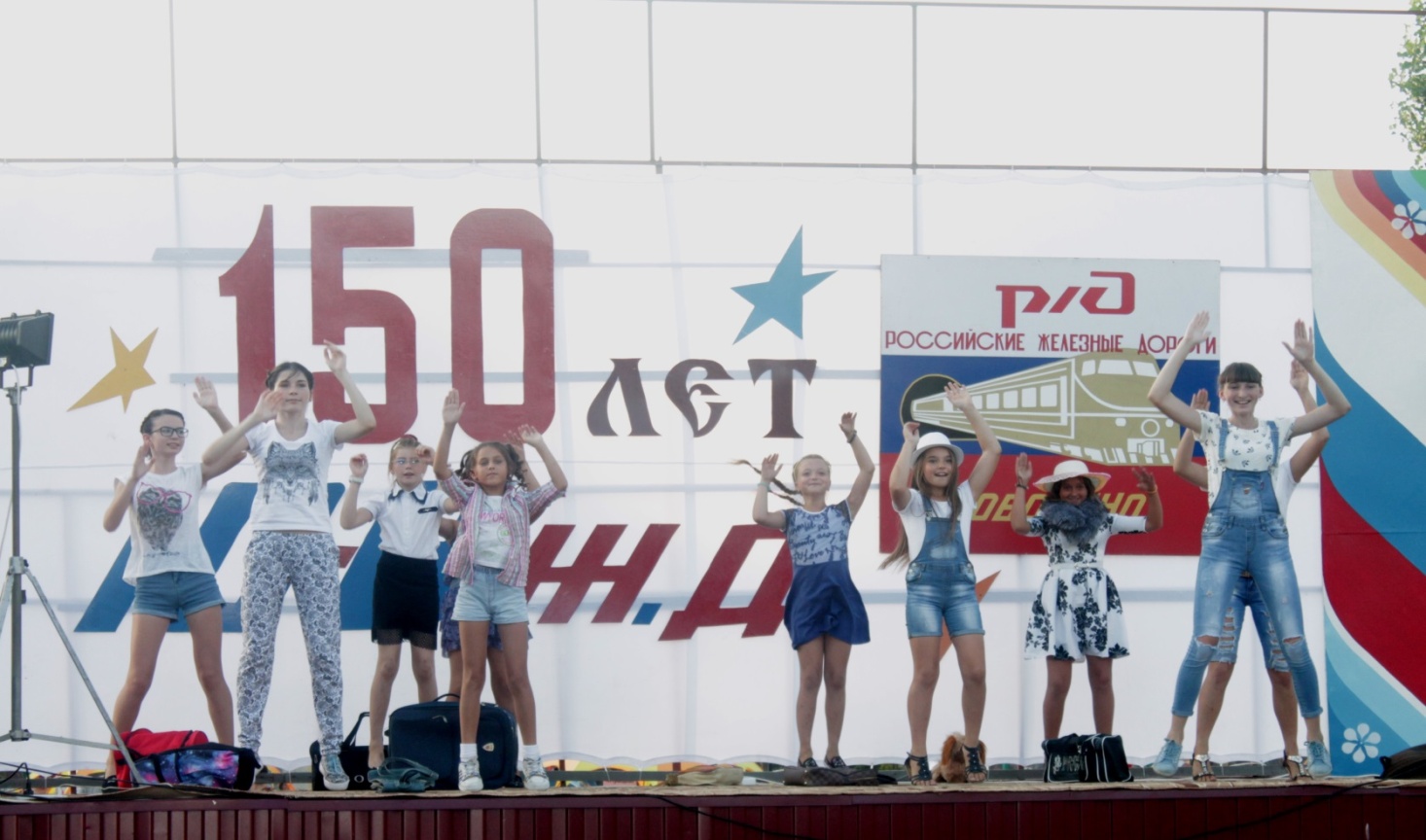  Работников железной дороги поздравили своими зажигательными номерами воспитанники Центра культуры и творчества, Центра внешкольной работы и приглашенные гости из села Пески.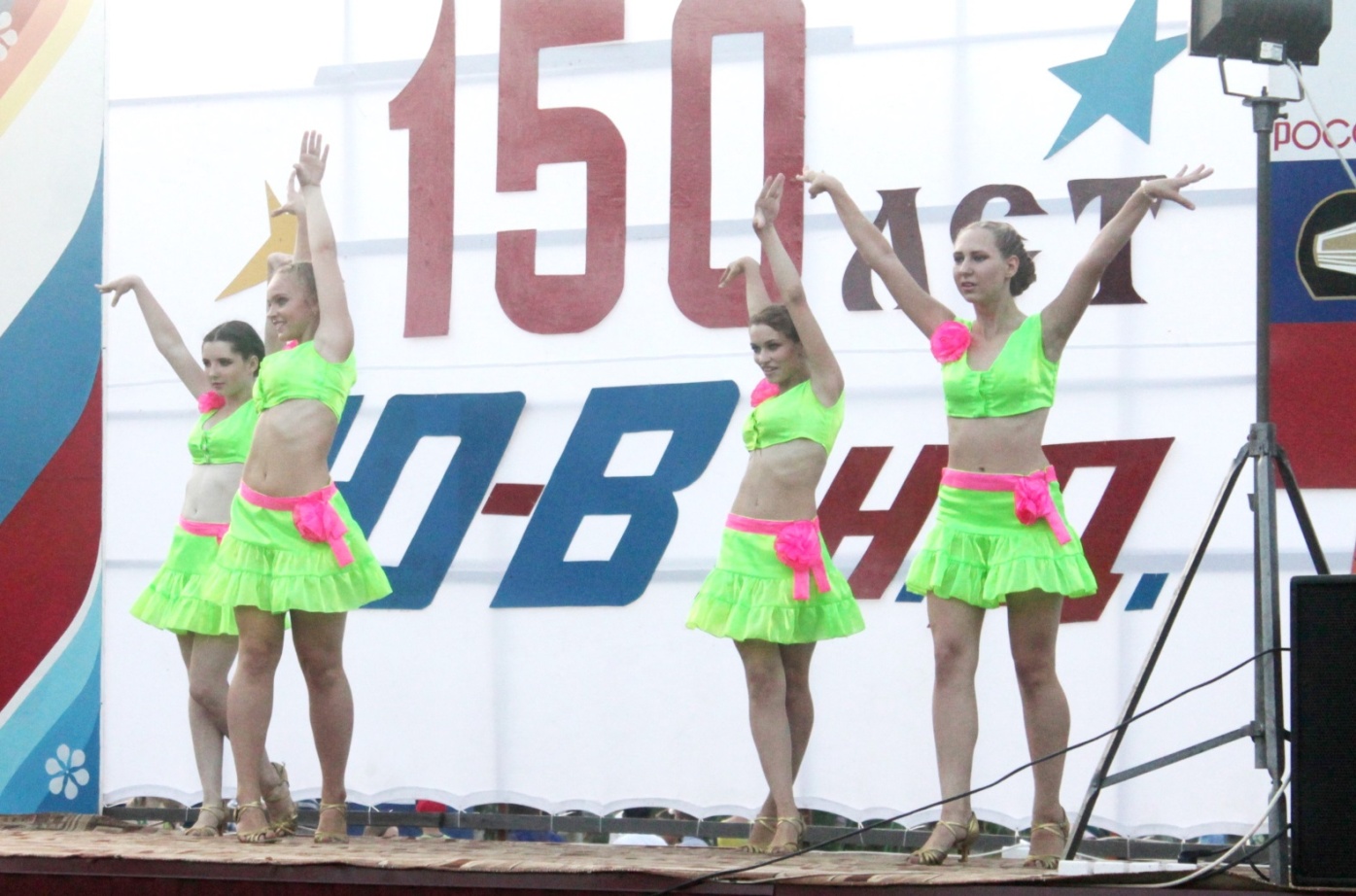 На фото образцовый коллектив студии эстрадного танца «Ситара»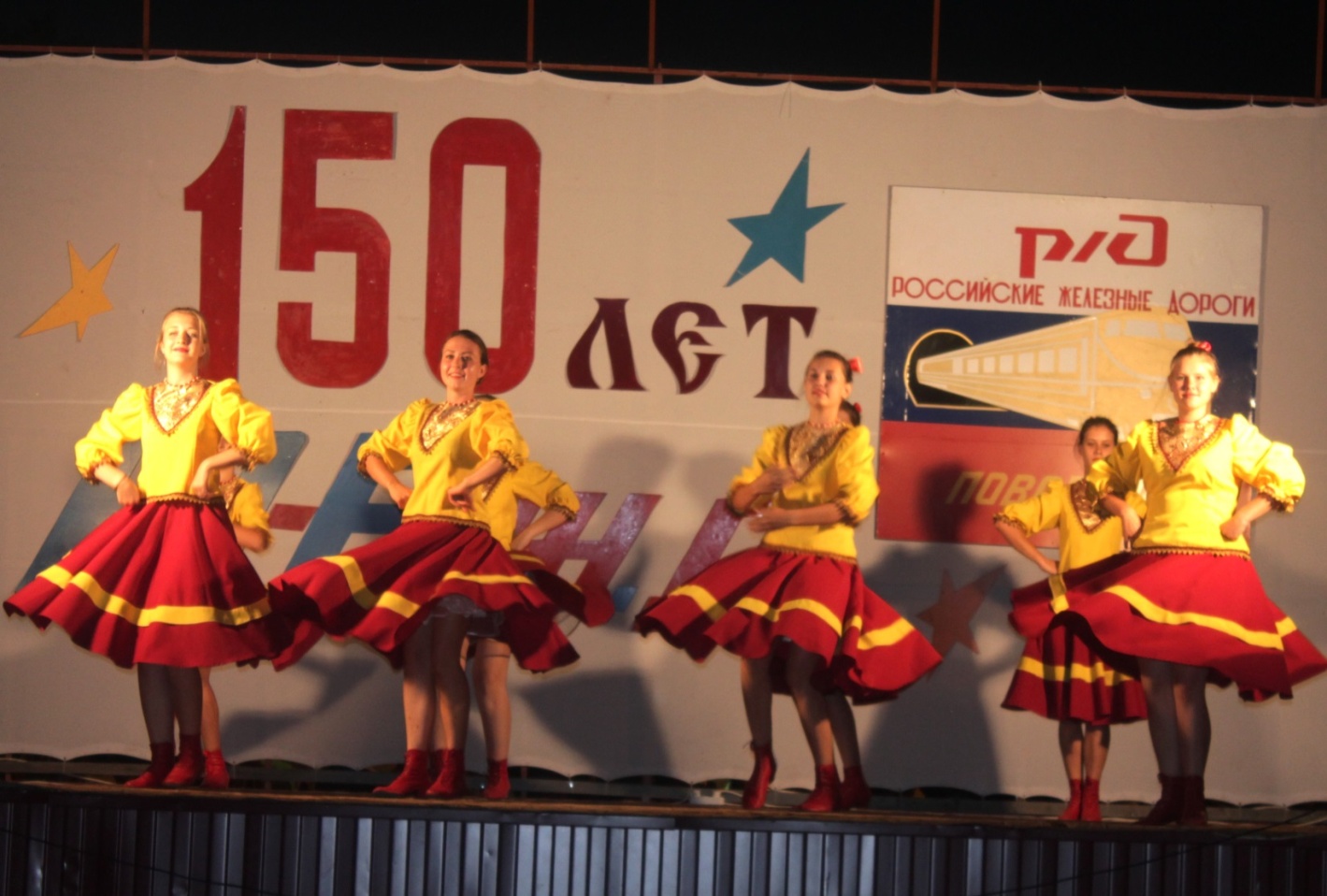 На фото народный ансамбль танца «Аюшка»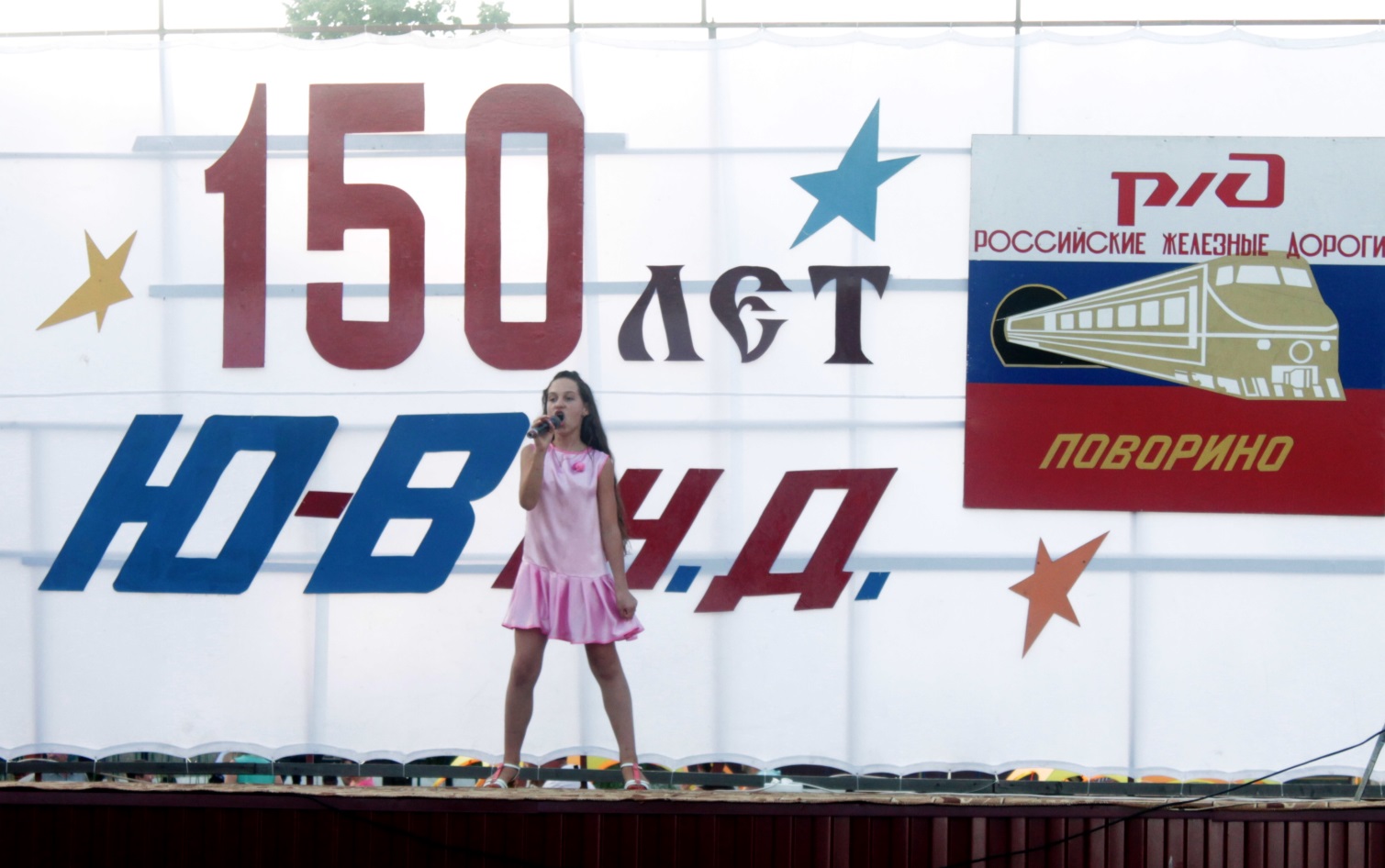 Ульяна Дорошина исполняет песню «Радуга»     В ходе мероприятия работник Центра культуры и творчества Анастасия Меринова в образе агента специального назначения проводила тематический опрос среди зрителей.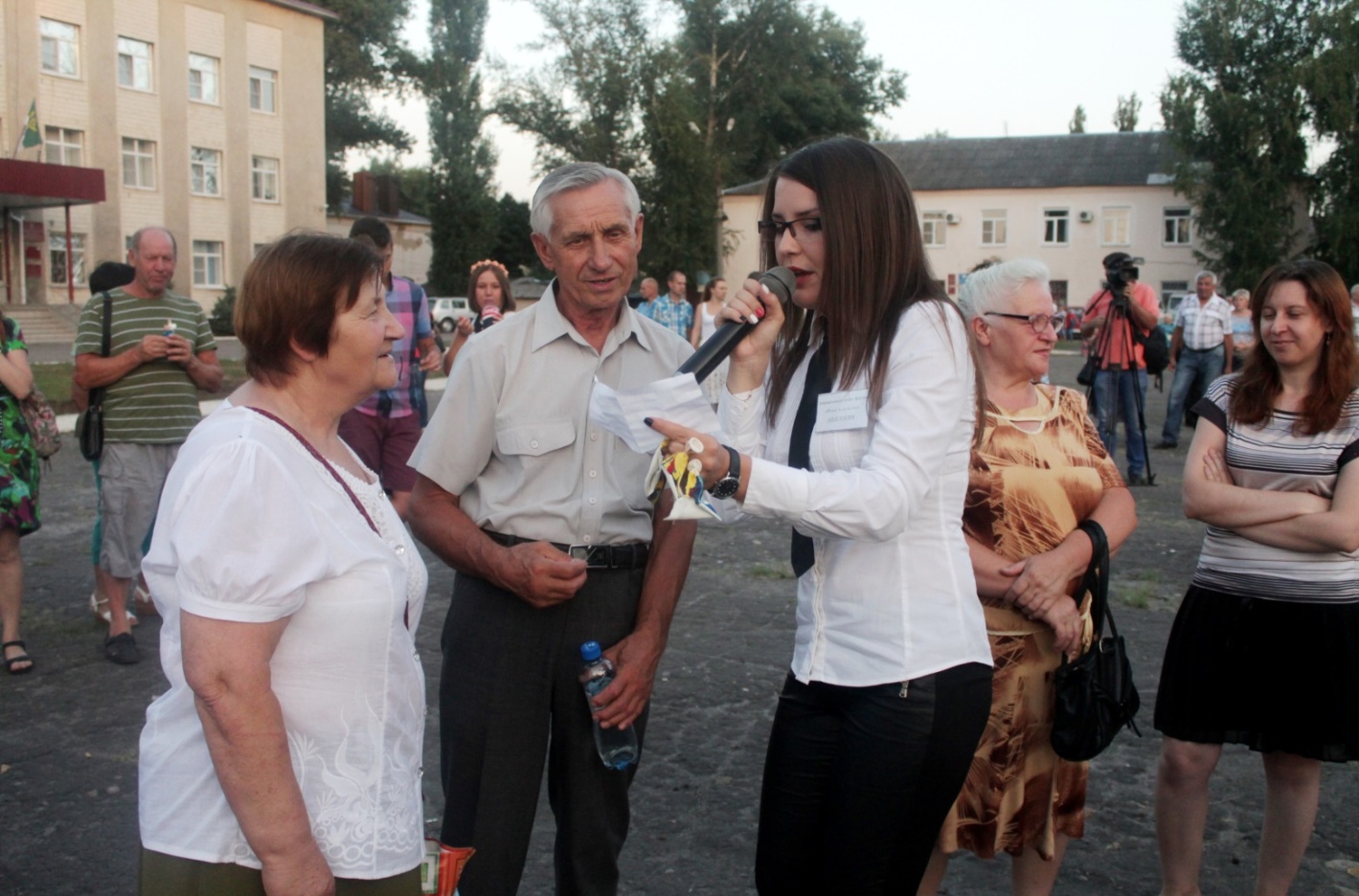       Как оказалось, местные жители обладают максимальной информацией о главной отрасли города Поворино.     По окончании праздника гости из города Борисоглебск подарили поворинцам огненное шоу.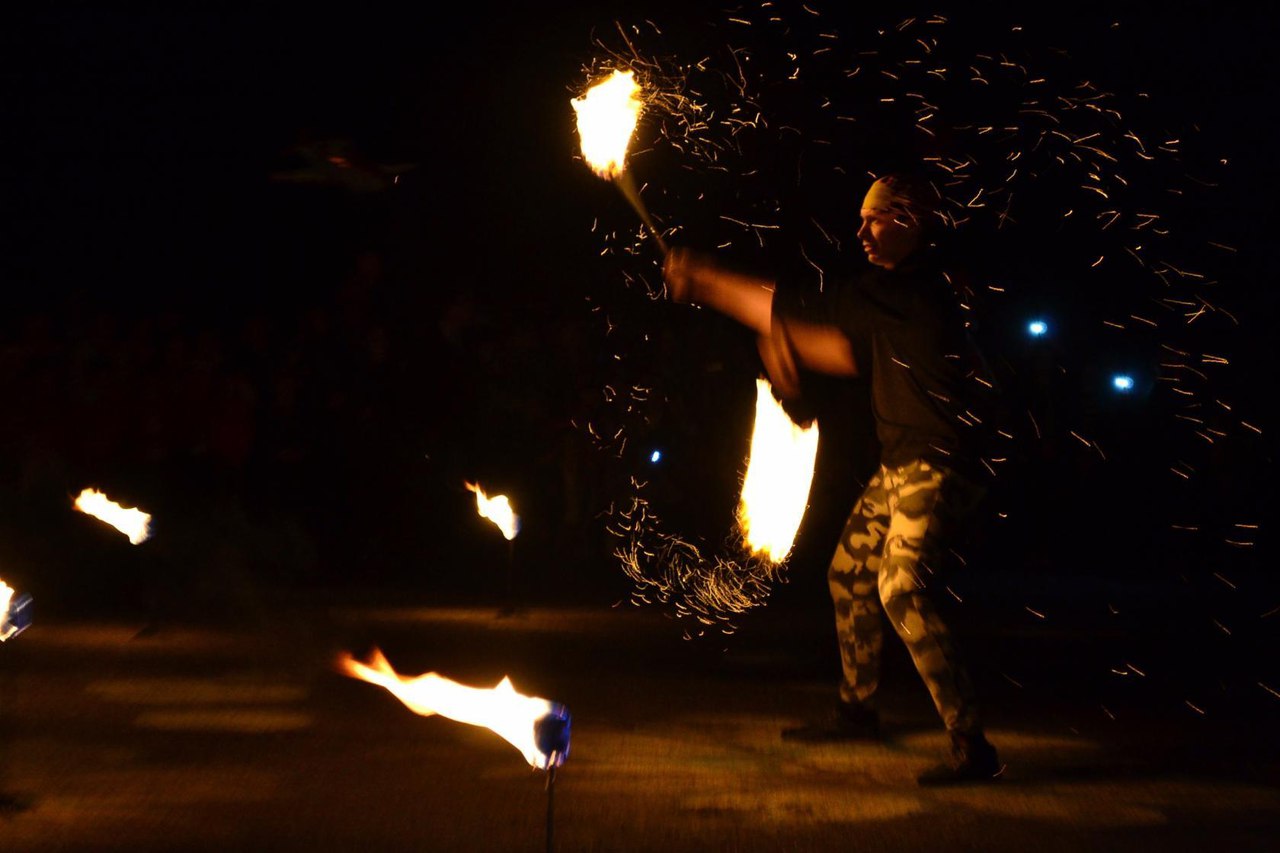         А затем прогремел праздничный салют!